РЕСПУБЛИКА КРЫМАДМИНИСТРАЦИЯ НИЖНЕГОРСКОГО СЕЛЬСКОГО ПОСЕЛЕНИЯНИЖНЕГОРСКОГО РАЙОНА РЕСПУБЛИКИ КРЫМПОСТАНОВЛЕНИЕ«24»       03       2020 г.                                  № 147                                       пгт. НижнегорскийОб отмене постановления от 23.09.2019г. № 569 	Руководствуясь статьей 14 «Об общих принципах организации местного самоуправления в Российской Федерации» № 131-ФЗ от 06.10.2003г., Законом Республики Крым «Об основах местного самоуправления в Республике Крым» № 54-ЗРК от 21.08.2014 г., Закона Российской Федерации от 28.12.209г. № 381-ФЗ «Об основах государственного регулирования торговой деятельности в Российской Федерации», Приказа Министерства промышленной политики Республики Крым от 26.12.2014г. № 129, Уставом муниципального образования Нижнегорское сельское поселение Нижнегорского района Республики Крым, Администрация Нижнегорского сельского поселения 
                                                                 ПОСТАНОВИЛА:1. Отменить постановление администрации Нижнегорского сельского поселения от 23.09.2019г. № 569 «Об утверждении схемы размещения нестационарных торговых объектов». 2. Довести данное постановление до заинтересованных лиц.3. Контроль за исполнением настоящего постановления возложить на заведующего сектором по вопросам муниципального имущества хозяйственного учета и землеустройства Иванова А.С. Глава администрации                                                                                   С.В. ЮрченкоПроект подготовил: Заведующий сектором по вопросам муниципального имущества, хозяйственного учета и землеустройства Иванов А.С. 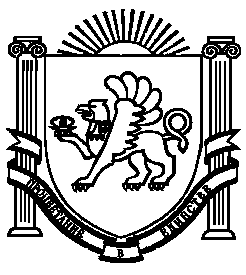 